Зарегистрировано в Минюсте России 27 ноября 2020 г. N 61123МИНИСТЕРСТВО ЗДРАВООХРАНЕНИЯ РОССИЙСКОЙ ФЕДЕРАЦИИПРИКАЗот 28 октября 2020 г. N 1170нОБ УТВЕРЖДЕНИИ ПОРЯДКАОКАЗАНИЯ МЕДИЦИНСКОЙ ПОМОЩИ НАСЕЛЕНИЮПО ПРОФИЛЮ "ТРАНСФУЗИОЛОГИЯ"В соответствии с пунктом 2 части 1 статьи 37 Федерального закона от 21 ноября 2011 г. N 323-ФЗ "Об основах охраны здоровья граждан в Российской Федерации" (Собрание законодательства Российской Федерации, 2011, N 48, ст. 6724; 2018, N 53, ст. 8415), пунктом 74 Правил заготовки, хранения, транспортировки и клинического использования донорской крови и ее компонентов, утвержденных постановлением Правительства Российской Федерации от 22 июня 2019 г. N 797 (Собрание законодательства Российской Федерации, 2019, N 27, ст. 3574), приказываю:1. Утвердить прилагаемый Порядок оказания медицинской помощи населению по профилю "трансфузиология".2. Настоящий приказ вступает в силу с 1 января 2021 г.Врио МинистраИ.Н.КАГРАМАНЯНУтвержденприказом Министерства здравоохраненияРоссийской Федерацииот 28 октября 2020 г. N 1170нПОРЯДОКОКАЗАНИЯ МЕДИЦИНСКОЙ ПОМОЩИ НАСЕЛЕНИЮПО ПРОФИЛЮ "ТРАНСФУЗИОЛОГИЯ"1. Настоящий Порядок устанавливает правила оказания медицинской помощи населению по профилю "трансфузиология".2. Медицинская помощь по профилю "трансфузиология" представляет собой:клиническое использование донорской крови и (или) ее компонентов;клиническое использование крови и ее компонентов для аутологичных трансфузий, в том числе применение кровосберегающих методов (реинфузия);применение методов экстракорпоральной гемокоррекции и фотогемотерапии.Медицинская помощь по профилю "трансфузиология" оказывается с учетом стандартов медицинской помощи и на основе клинических рекомендаций.3. Медицинская помощь по профилю "трансфузиология" оказывается медицинскими организациями и иными организациями, осуществляющими медицинскую деятельность, имеющими лицензию на осуществление медицинской деятельности, включая работы (услуги) по трансфузиологии (далее - медицинские организации).4. Медицинская помощь по профилю "трансфузиология" оказывается в следующих условиях:в дневном стационаре (в условиях, предусматривающих медицинское наблюдение и лечение в дневное время, не требующих круглосуточного медицинского наблюдения и лечения);стационарно (в условиях, обеспечивающих круглосуточное медицинское наблюдение и лечение).5. Медицинская помощь по профилю "трансфузиология" оказывается в структурных подразделениях медицинских и иных организаций, оказывающих медицинскую помощь по профилю "акушерское дело", "акушерство и гинекология", "аллергология и иммунология", "анестезиология и реаниматология", "гастроэнтерология", "гематология", "гериатрия", "детская кардиология", "детская онкология", "детская онкология-гематология", "детская урология-андрология", "детская хирургия", "инфекционные болезни", "кардиология", "колопроктология", "нейрохирургия", "неонатология", "нефрология", "онкология", "паллиативная медицинская помощь", "педиатрия", "пластическая хирургия", "пульмонология", "радиология", "радиотерапия", "сердечно-сосудистая хирургия", "терапия", "токсикология", "торакальная хирургия", "травматология и ортопедия", "трансплантация костного мозга и гемопоэтических стволовых клеток", "урология", "фтизиатрия", "хирургия", "хирургия (абдоминальная)", "хирургия (комбустиология)", "хирургия (трансплантация органов и (или) тканей)", "челюстно-лицевая хирургия".6. Медицинская помощь по профилю "трансфузиология" оказывается в виде:первичной специализированной медико-санитарной помощи;специализированной, в том числе высокотехнологичной, медицинской помощи.7. Медицинская помощь по профилю "трансфузиология" оказывается в следующих формах:экстренная (оказывается при внезапных острых заболеваниях, состояниях, обострении хронических заболеваний, представляющих угрозу жизни пациента);неотложная (оказывается при внезапных острых заболеваниях, состояниях, обострении хронических заболеваний без явных признаков угрозы жизни пациента);плановая (оказывается при проведении профилактических мероприятий, при заболеваниях и состояниях, не сопровождающихся угрозой жизни пациента, не требующих экстренной и неотложной медицинской помощи, и отсрочка оказания которой на определенное время не повлечет за собой ухудшение состояния пациента, угрозу его жизни и здоровью).8. Пациенту, прошедшему медицинское обследование в соответствии с порядком медицинского обследования реципиента, проведения проб на индивидуальную совместимость, включая биологическую пробу, при трансфузии донорской крови и (или) ее компонентов <1>, осуществляется трансфузия (переливание) донорской крови и (или) ее компонентов (далее - трансфузия) при наличии медицинских показаний к ее проведению.--------------------------------<1> Приказ Министерства здравоохранения Российской Федерации от 20 октября 2020 г. N 1134н (зарегистрирован Министерством юстиции Российской Федерации 12 ноября 2020 г., регистрационный N 60868).9. Данные о наличии показаний к трансфузии вносятся в медицинскую документацию пациента.10. Трансфузию назначает врач, соответствующий требованиям к медицинскими работниками по специальностям "Акушерство и гинекология", "Анестезиология-реаниматология", "Гастроэнтерология", "Гематология", "Гериатрия", "Детская кардиология", "Детская онкология", "Детская онкология-гематология", "Детская урология-андрология", "Детская хирургия", "Инфекционные болезни", "Кардиология", "Колопроктология", "Косметология", "Нейрохирургия", "Неонатология", "Нефрология", "Общая врачебная практика (семейная медицина)", "Онкология", "Педиатрия", "Пластическая хирургия", "Пульмонология", "Радиология", "Рентгенэндоваскулярные диагностика и лечение", "Сердечно-сосудистая хирургия", "Терапия", "Токсикология", "Торакальная хирургия", "Травматология и ортопедия", "Урология", "Фтизиатрия", "Хирургия", "Челюстно-лицевая хирургия" <2>, прошедший обучение по дополнительным профессиональным программам повышения квалификации по вопросам оказания медицинской помощи по профилю "Трансфузиология" (далее - врач, проводящий трансфузию).--------------------------------<2> Пункт 5.2.2 Положения о Министерстве здравоохранения Российской Федерации, утвержденного постановлением Правительства Российской Федерации от 19 июня 2012 г. N 608 (Собрание законодательства Российской Федерации, 2012 г, N 26, ст. 3526).11. Врач, проводящий трансфузию, подает заявку на донорскую кровь и (или) ее компоненты (далее - заявка) в кабинет трансфузиологии или отделение трансфузиологии.12. Врач-трансфузиолог на основании показаний к трансфузии, указанных в заявке врачом, проводящим трансфузию, принимает решение об обоснованности трансфузии и вносит запись в медицинскую документацию пациента.13. Врач, проводящий трансфузию, выполняет контрольные исследования образца крови реципиента и донорской крови и (или) ее компонентов в соответствии с порядком медицинского обследования реципиента <1>.14. Врач, проводящий трансфузию, определяет необходимость предтрансфузионной подготовки пациента, в том числе необходимость назначения лекарственных препаратов для профилактики реакций и осложнений в связи с трансфузией.Информация о назначении предтрансфузионной подготовки реципиента вносится в медицинскую документацию пациента.15. Врач, проводящий трансфузию, оформляет протокол трансфузии (рекомендуемый образец приведен в приложении N 11 к настоящему Порядку) и вносит информацию о проведенной трансфузии в медицинскую документацию пациента.16. В случае выявления реакций и осложнений в связи с трансфузией информация предоставляется медицинской организацией в Федеральное медико-биологическое агентство <3>.--------------------------------<3> Пункт 19 Правил заготовки, хранения, транспортировки и клинического использования донорской крови и ее компонентов, утвержденных постановлением Правительства Российской Федерации от 22 июня 2019 г. N 797 (Собрание законодательства Российской Федерации, 2019 г, N 27, ст. 3574) (далее - Правила).17. Применение методов экстракорпоральной гемокоррекции и фотогемотерапии назначает врач, соответствующий требованиям к медицинским работникам по специальностям "Акушерство и гинекология", "Анестезиология-реаниматология", "Гастроэнтерология", "Гематология", "Гериатрия", "Детская кардиология", "Детская онкология", "Детская онкология-гематология", "Детская урология-андрология", "Детская хирургия", "Инфекционные болезни", "Кардиология", "Колопроктология", "Косметология", "Нейрохирургия", "Неонатология", "Нефрология", "Общая врачебная практика (семейная медицина)", "Онкология", "Педиатрия", "Пластическая хирургия", "Пульмонология", "Радиология", "Рентгенэндоваскулярные диагностика и лечение", "Сердечно-сосудистая хирургия", "Терапия", "Токсикология", "Торакальная хирургия", "Травматология и ортопедия", "Урология", "Фтизиатрия", "Хирургия", "Челюстно-лицевая хирургия", "Неврология".18. После назначения врачом, указанным в пункте 17 настоящего Порядка, методов экстракорпоральной гемокоррекции и фотогемотерапии, врач-трансфузиолог выполняет работы по применению методов экстракорпоральной гемокоррекции и фотогемотерапии.19. Врачом-трансфузиологом при осуществлении экстракорпоральной гемокоррекции и фотогемотерапии применяются следующие методы:центрифужные;сорбционные;мембраны;преципитационные;электромагнитные;электрохимические (окислительные);фотохимические;иммуномагнитные.Длительность процедуры экстракорпоральной гемокоррекции и фотогемотерапии определяется характеристиками применяемых методов:интермиттирующие процедуры (менее 6 часов);длительные процедуры (более 6 часов).20. Медицинские работники, соответствующие квалификационным требованиям к медицинским и фармацевтическим работникам со средним медицинским и фармацевтическим образованием по специальностям "Акушерское дело", "Анестезиология и реаниматология", "Лечебное дело", "Операционное дело", "Сестринское дело", "Сестринское дело в педиатрии", "Сестринское дело в косметологии" <2>, прошедшими обучение по дополнительным профессиональным программам повышения квалификации по вопросам оказания медицинской помощи по профилю "Трансфузиология", осуществляются трансфузии, а также применение методов экстракорпоральной гемокоррекции и фотогемотерапии в части выполнения венепункции, контроля и коррекции параметров процедуры, наблюдения за пациентами во время процедуры.21. Медицинские организации, оказывающие медицинскую помощь по профилю "трансфузиология", осуществляют свою деятельность в соответствии с приложениями N 1 - 10 к настоящему Порядку.Приложение N 1к Порядку оказаниямедицинской помощи населениюпо профилю "трансфузиология",утвержденному приказомМинистерства здравоохраненияРоссийской Федерацииот 28 октября 2020 г. N 1170нПРАВИЛАОРГАНИЗАЦИИ ДЕЯТЕЛЬНОСТИ КАБИНЕТА ТРАНСФУЗИОЛОГИИ1. Настоящие правила устанавливают порядок организации деятельности кабинета трансфузиологии (далее - Кабинет).2. Кабинет создается как структурное подразделение медицинской организации, оказывающей работы (услуги) по профилю "трансфузиология" (при отсутствии в структуре медицинской организации отделения трансфузиологии) для оказания медицинской помощи по профилю "трансфузиология".3. Структура и штатная численность Кабинета устанавливаются руководителем медицинской организации, в составе которой он создан, исходя из трансфузиологической активности медицинской организации, а также с учетом штатных нормативов, предусмотренных приложением N 2 к Порядку оказания медицинской помощи населению по профилю "трансфузиология", утвержденному настоящим приказом.4. Оснащение Кабинета осуществляется в соответствии со стандартом оснащения, предусмотренным приложением N 3 к Порядку оказания медицинской помощи населению по профилю "трансфузиология", утвержденному настоящим приказом.5. Заведующий Кабинетом назначается на должность и освобождается от должности руководителем медицинской организации, в которой создан Кабинет.6. На должность заведующего Кабинетом назначается медицинский работник, соответствующий квалификационным требованиям к медицинским и фармацевтическим работникам с высшим образованием по направлению подготовки "Здравоохранение и медицинские науки" по специальности "Трансфузиология" <1>.--------------------------------<1> Пункт 5.2.2 Положения о Министерстве здравоохранения Российской Федерации, утвержденного постановлением Правительства Российской Федерации от 19 июня 2012 г. N 608 (Собрание законодательства Российской Федерации, 2012 г, N 26, ст. 3526).7. На должность врача-трансфузиолога Кабинета назначается медицинский работник, соответствующий квалификационным требованиям к медицинским и фармацевтическим работникам с высшим образованием по направлению подготовки "Здравоохранение и медицинские науки" по специальности "трансфузиология" <1>.8. В Кабинете рекомендуется предусматривать:помещение для хранения донорской крови и (или) ее компонентов;помещение для размораживания и согревания крови и (или) ее компонентов, для осуществления (проведения) предтрансфузионных тестов, включающих в себя определение группы крови донора (из единицы компонента крови) и реципиента и проведение проб на совместимость между эритроцитами донора и сывороткой/плазмой реципиента при трансфузиях для медицинских организаций, выполнение проб на совместимость и индивидуальный подбор в Кабинете;иные помещения (в том числе бытовые) для обеспечения основной деятельности кабинета.9. Кабинет для обеспечения своей деятельности использует возможности лечебно-диагностических и вспомогательных подразделений медицинской организации, структурным подразделением которой является.10. Кабинет осуществляет следующие функции:определение медицинских показаний и медицинских противопоказаний к проведению трансфузии, применения кровосберегающих методов (гемодилюция, реинфузия);осмотр и обследование пациентов для оценки эффективности трансфузий и выявления реакций и осложнений, связанных с трансфузией;организация и/или проведение необходимых исследований и проб на индивидуальную совместимость образца крови реципиента с эритроцитами донора перед трансфузией;организация работы по формированию запаса донорской крови и (или) ее компонентов на основании анализа потребностей медицинской организации;организация приема заявок на донорскую кровь и (или) ее компонентов и выдачи донорской крови и (или) ее компонентов для обеспечения эффективного управления запасами донорской крови и ее компонентов;организация трансфузий, применение кровосберегающих методов;оценка эффективности клинического использования донорской крови и (или) ее компонентов;обеспечение функционирования системы безопасности донорской крови и (или) ее компонентов;профилактика, предупреждение и организация лечения реакций и осложнений в связи с трансфузией;анализ обстоятельств и причин, приведших к развитию реакций и осложнений в связи с трансфузией;оказание медицинской помощи при неотложных состояниях, вызванных трансфузией;определение медицинских показаний к использованию лекарственных препаратов коррекции патологических состояний (анемии, нарушения свертываемости крови) в качестве возможной альтернативы трансфузиям;разработка комплекса мероприятий, направленных на минимизацию списания донорской крови и (или) ее компонентов по причине истечения срока годности;консультирование врачей-специалистов по вопросам клинического использования донорской крови и (или) ее компонентов, применения кровосберегающих методов и альтернативных методов лечения;консультирование пациентов (их законных представителей) о необходимости трансфузий, возможных побочных эффектах и альтернативных методах лечения;организация получения информированного добровольного согласия на проведение трансфузии или отказа от трансфузии;участие в организации санитарно-противоэпидемических (профилактических) мероприятий в целях предупреждения возникновения и распространения инфекционных заболеваний;участие в работе экспертных комиссий;ведение медицинской документации, в том числе в форме электронного документа;использование медицинских информационных систем;использование в работе персональных данных пациентов, а также сведений, составляющих врачебную тайну, в соответствии с законодательством Российской Федерации;внедрение в клиническую практику современных научных знаний в области трансфузиологии;предоставление отчетности по видам, формам, в сроки и в объеме, которые установлены уполномоченным федеральным органом исполнительной власти <2>;--------------------------------<2> Пункт 11 части 1 статьи 79 Федерального закона от 21 ноября 2011 г. N 323-ФЗ "Об основах охраны здоровья граждан в Российской Федерации" (Собрание законодательства Российской Федерации, 2011, N 48, ст. 6724; 2019, N 22, ст. 2675), подпункт "б" пункта 4 Правил заготовки, хранения, транспортировки и клинического использования донорской крови и ее компонентов, утвержденных постановлением Правительства Российской Федерации от 22 июня 2019 г. N 797 (Собрание законодательства Российской Федерации, 2019 г, N 27, ст. 3574).иные функции, связанные с клиническим использованием крови и (или) ее компонентов в соответствии с законодательством Российской Федерации.Приложение N 2к Порядку оказаниямедицинской помощи населениюпо профилю "трансфузиология",утвержденному приказомМинистерства здравоохраненияРоссийской Федерацииот 28 октября 2020 г. N 1170нШТАТНЫЕ НОРМАТИВЫ КАБИНЕТА ТРАНСФУЗИОЛОГИИПриложение N 3к Порядку оказаниямедицинской помощи населениюпо профилю "трансфузиология",утвержденному приказомМинистерства здравоохраненияРоссийской Федерацииот 28 октября 2020 г. N 1170нСТАНДАРТ ОСНАЩЕНИЯ КАБИНЕТА ТРАНСФУЗИОЛОГИИ--------------------------------<1> Виды и количество медицинских изделий определяются в соответствии с санитарно-эпидемиологическими правилами и нормативами СанПиН 2.1.3.2630-10 "Санитарно-эпидемиологические требования к организациям, осуществляющим медицинскую деятельность", утвержденными постановлением Главного государственного санитарного врача Российской Федерации от 18 мая 2010 г. N 58 (зарегистрировано Министерством юстиции Российской Федерации 9 августа 2010 г., регистрационный N 18094), с изменениями, внесенными постановлениями Главного государственного санитарного врача от 4 марта 2016 г. N 27 (зарегистрировано Министерством юстиции Российской Федерации 15 марта 2016 г., регистрационный N 41424), от 10 июня 2016 г. N 76 (зарегистрировано Министерством юстиции Российской Федерации 22 июня 2016 г., регистрационный N 42606).Приложение N 4к Порядку оказаниямедицинской помощи населениюпо профилю "трансфузиология",утвержденному приказомМинистерства здравоохраненияРоссийской Федерацииот 28 октября 2020 г. N 1170нПРАВИЛАОРГАНИЗАЦИИ ДЕЯТЕЛЬНОСТИ КАБИНЕТА ЭКСТРАКОРПОРАЛЬНОЙГЕМОКОРРЕКЦИИ И ФОТОГЕМОТЕРАПИИ1. Настоящие правила устанавливают порядок организации деятельности кабинета экстракорпоральной гемокоррекции и фотогемотерапии (далее - Кабинет).2. Кабинет создается как структурное подразделение медицинской организации, оказывающей работы (услуги) по профилю "трансфузиология" (при отсутствии в структуре медицинской организации отделения трансфузиологии) для оказания медицинской помощи по профилю "трансфузиология" с применением методов экстракорпоральной гемокоррекции и фотогемотерапии.3. Структура и штатная численность Кабинета устанавливаются руководителем медицинской организации, в составе которой он создан, исходя из трансфузиологической активности медицинской организации, а также с учетом штатных нормативов, предусмотренных приложением N 5 к Порядку оказания медицинской помощи населению по профилю "трансфузиология", утвержденному настоящим приказом.4. Оснащение Кабинета осуществляется в соответствии со стандартом оснащения, предусмотренным приложением N 6 к Порядку оказания медицинской помощи населению по профилю "трансфузиология", утвержденному настоящим приказом.5. Заведующий Кабинетом назначается на должность и освобождается от должности руководителем медицинской организации, в которой создан Кабинет.6. На должность заведующего Кабинетом назначается медицинский работник, соответствующий квалификационным требованиям к медицинским и фармацевтическим работникам с высшим образованием по направлению подготовки "Здравоохранение и медицинские науки" по специальности "Трансфузиология" <1>.--------------------------------<1> Пункт 5.2.2 Положения о Министерстве здравоохранения Российской Федерации, утвержденного Постановлением Правительства Российской Федерации от 19 июня 2012 г. N 608 (Собрание законодательства Российской Федерации, 2012 г, N 26, ст. 3526).7. На должность врача-трансфузиолога Кабинета назначается медицинский работник, соответствующий квалификационным требованиям к медицинским и фармацевтическим работникам с высшим образованием по направлению подготовки "Здравоохранение и медицинские науки" по специальности "трансфузиология" <1>.8. В Кабинете рекомендуется предусматривать:процедурный кабинет для выполнения процедур экстракорпоральной гемокоррекции и фотогемотерапии;помещение для хранения медицинского оборудования.9. Кабинет для обеспечения своей деятельности использует возможности лечебно-диагностических и вспомогательных подразделений медицинской организации, структурным подразделением которой является.10. Кабинет осуществляет следующие функции:подготовка и проведение экстракорпоральной гемокоррекции и фотогемотерапии;определение медицинских показаний и медицинских противопоказаний к применению методов экстракорпоральной гемокоррекции и фотогемотерапии;определение объема обследования пациентов с заболеваниями и (или) состояниями, требующими проведения лечения с использованием методов экстракорпоральной гемокоррекции и фотогемотерапии;оценка эффективности результатов применения методов экстракорпоральной гемокоррекции и фотогемотерапии;профилактика, предупреждение и организация лечения реакций и осложнений, возникших в результате выполнения экстракорпоральной гемокоррекции и фотогемотерапии;оказание медицинской помощи при неотложных состояниях, вызванных применением методов экстракорпоральной гемокоррекции и фотогемотерапии;консультирование врачей-специалистов по вопросам применения методов экстракорпоральной гемокоррекции и фотогемотерапии (за исключением хронической заместительной терапии функции почек);консультирование пациентов (их законных представителей) о применении методов экстракорпоральной гемокоррекции и фотогемотерапии, возможных побочных эффектах и альтернативных методах лечения;получение информированного добровольного согласия на применение методов экстракорпоральной гемокоррекции и фотогемотерапии или отказа от применения методов экстракорпоральной гемокоррекции и фотогемотерапии;ведение медицинской документации, в том числе в форме электронного документа;использование медицинских информационных систем;внедрение в клиническую практику современных научных знаний в области трансфузиологии;предоставление отчетности по видам, формам, в сроки и в объеме, которые установлены уполномоченным федеральным органом исполнительной власти <2>;--------------------------------<2> Пункт 11 части 1 статьи 79 Федерального закона от 21 ноября 2011 г. N 323-ФЗ "Об основах охраны здоровья граждан в Российской Федерации" (Собрание законодательства Российской Федерации, 2011, N 48, ст. 6724; 2019, N 22, ст. 2675), подпункт "б" пункта 4 Правил заготовки, хранения, транспортировки и клинического использования донорской крови и ее компонентов, утвержденных постановлением Правительства Российской Федерации от 22 июня 2019 г. N 797 (Собрание законодательства Российской Федерации, 2019 г, N 27, ст. 3574).иные функции, связанные с применением методов экстракорпоральной гемокоррекции и фотогемотерапии в соответствии с законодательством Российской Федерации.Приложение N 5к Порядку оказаниямедицинской помощи населениюпо профилю "трансфузиология",утвержденному приказомМинистерства здравоохраненияРоссийской Федерацииот 28 октября 2020 г. N 1170нШТАТНЫЕ НОРМАТИВЫКАБИНЕТА ЭКСТРАКОРПОРАЛЬНОЙ ГЕМОКОРРЕКЦИИ И ФОТОГЕМОТЕРАПИИПриложение N 6к Порядку оказаниямедицинской помощи населениюпо профилю "трансфузиология",утвержденному приказомМинистерства здравоохраненияРоссийской Федерацииот 28 октября 2020 г. N 1170нСТАНДАРТОСНАЩЕНИЯ КАБИНЕТА ЭКСТРАКОРПОРАЛЬНОЙ ГЕМОКОРРЕКЦИИИ ФОТОГЕМОТЕРАПИИ--------------------------------<1> Виды и количество медицинских изделий определяются в соответствии с санитарно-эпидемиологическими правилами и нормативами СанПиН 2.1.3.2630-10 "Санитарно-эпидемиологические требования к организациям, осуществляющим медицинскую деятельность", утвержденными постановлением Главного государственного санитарного врача Российской Федерации от 18 мая 2010 г. N 58 (зарегистрировано Министерством юстиции Российской Федерации 9 августа 2010 г., регистрационный N 18094), с изменениями, внесенными постановлениями Главного государственного санитарного врача от 4 марта 2016 г. N 27 (зарегистрировано Министерством юстиции Российской Федерации 15 марта 2016 г., регистрационный N 41424), от 10 июня 2016 г. N 76 (зарегистрировано Министерством юстиции Российской Федерации 22 июня 2016 г., регистрационный N 42606).Приложение N 7к Порядку оказаниямедицинской помощи населениюпо профилю "трансфузиология",утвержденному приказомМинистерства здравоохраненияРоссийской Федерацииот 28 октября 2020 г. N 1170нПРАВИЛАОРГАНИЗАЦИИ ДЕЯТЕЛЬНОСТИ ОТДЕЛЕНИЯ ТРАНСФУЗИОЛОГИИ1. Настоящие правила устанавливают порядок организации деятельности отделения трансфузиологии (далее - Отделение).2. Отделение создается как структурное подразделение медицинской организации, осуществляющее работы (услуги) по профилю "трансфузиология" для организации оказания медицинской помощи по профилю "трансфузиология".3. Структура и штатная численность Отделения устанавливаются руководителем медицинской организации, в составе которой оно создано, исходя из трансфузиологической активности медицинской организации, а также с учетом штатных нормативов, предусмотренных приложением N 8 к Порядку оказания медицинской помощи населению по профилю "трансфузиология", утвержденному настоящим приказом.4. Оснащение Отделения осуществляется в соответствии со стандартом оснащения, предусмотренным приложением N 9 к Порядку оказания медицинской помощи населению по профилю "трансфузиология", утвержденному настоящим приказом.5. Заведующий Отделением - врач-трансфузиолог назначается на должность и освобождается от должности руководителем медицинской организации, в которой создано Отделение.6. На должность заведующего Отделением назначается медицинский работник, соответствующий квалификационным требованиям к медицинским и фармацевтическим работникам с высшим образованием по направлению подготовки "Здравоохранение и медицинские науки" по специальности "трансфузиология" <1>.--------------------------------<1> Пункт 5.2.2 Положения о Министерстве здравоохранения Российской Федерации, утвержденного Постановлением Правительства Российской Федерации от 19 июня 2012 г. N 608 (Собрание законодательства Российской Федерации, 2012 г, N 26, ст. 3526).7. На должность врача-трансфузиолога Отделения назначается медицинский работник, соответствующий квалификационным требованиям к медицинским и фармацевтическим работникам с высшим образованием по направлению подготовки "Здравоохранение и медицинские науки" по специальности "трансфузиология" <2>.--------------------------------<2> Подпункт "б" пункта 4 Правил заготовки, хранения, транспортировки и клинического использования донорской крови и ее компонентов, утвержденных постановлением Правительства Российской Федерации от 22 июня 2019 г. N 797 (Собрание законодательства Российской Федерации, 2019 г, N 27, ст. 3574) (далее - Правила).8. В случае, если в Отделении выполняются работы (услуги) по экстракорпоральной гемокоррекции и фотогемотерапии, на должность медицинской сестры в части: выполнения венепункции, контроля и коррекции параметров процедуры, наблюдения за пациентами во время процедуры, назначаются медицинские работники, соответствующие квалификационным требованиям к медицинским и фармацевтическим работникам со средним медицинским и фармацевтическим образованием по специальностям "Акушерское дело", "Анестезиология и реаниматология", "Лечебное дело", "Операционное дело", "Сестринское дело", "Сестринское дело в педиатрии", "Сестринское дело в косметологии" <1>.9. Отделение осуществляет следующие функции:определение медицинских показаний и медицинских противопоказаний к проведению трансфузии, применению кровосберегающих методов (гемодилюция, реинфузия);осмотр и обследование пациентов для оценки эффективности трансфузий и выявления реакций и осложнений, связанных с трансфузией;организация и/или проведение необходимых исследований и проб на индивидуальную совместимость перед трансфузией;организация приема заявок и выдачи компонентов крови для обеспечения эффективного управления запасами крови и ее компонентов; организация работы по формированию запаса компонентов крови на основании анализа потребностей медицинской организации;организация трансфузий, применение кровосберегающих методов;оценка эффективности клинического использования донорской крови и (или) ее компонентов;обеспечение функционирования системы безопасности донорской крови и (или) ее компонентов;профилактика, предупреждение и организация лечения реакций и осложнений, нежелательных реакций, связанных с трансфузией, в том числе серьезных и непредвиденных;анализ обстоятельств и причин, приведших к развитию реакций и осложнений, связанных с трансфузией;предоставление в Федеральное медико-биологическое агентство информации о реакциях и об осложнениях, возникших у реципиента в связи с трансфузией;оказание медицинской помощи при неотложных состояниях, вызванных трансфузией;определение медицинских показаний к использованию медикаментозных способов коррекции патологических состояний (анемии, нарушения свертываемости крови) в качестве возможной альтернативы трансфузиям;разработка комплекса мероприятий, направленных на минимизацию списания донорской крови и (или) ее компонентов по причине истечения срока годности;консультирование врачей-специалистов по вопросам клинического использования донорской крови и (или) ее компонентов, применения кровосберегающих методов и альтернативных методов лечения;консультирование пациентов (их законных представителей) о проведении трансфузий, возможных побочных эффектах и альтернативных методах лечения;организация получения информированного добровольного согласия на проведение трансфузии или отказа от трансфузии;ведение медицинской документации, в том числе в форме электронного документа;использование медицинских информационных систем;внедрение в клиническую практику современных научных знаний в области трансфузиологии;предоставление отчетности <2>;иные функции, связанные с клиническим использованием крови и (или) ее компонентов в соответствии с законодательством Российской Федерации.10. В случае, если Отделение выполняет работы по экстракорпоральной гемокоррекции и фотогемотерапии, в нем организуется кабинет экстракорпоральной гемокоррекции и фотогемотерапии, который осуществляет следующие функции:подготовка и проведение методов экстракорпоральной гемокоррекции и фотогемотерапии;определение медицинских показаний и медицинских противопоказаний к применению методов экстракорпоральной гемокоррекции и фотогемотерапии;определение объема обследования пациентов с заболеваниями и (или) состояниями, требующими проведения лечения с использованием методов экстракорпоральной гемокоррекции и фотогемотерапии;оценка эффективности результатов применения методов экстракорпоральной гемокоррекции и фотогемотерапии;профилактика и организация лечения нежелательных реакций, в том числе серьезных и непредвиденных, возникших в результате выполнения экстракорпоральной гемокоррекции и фотогемотерапии;оказание медицинской помощи при неотложных состояниях, вызванных применением методов экстракорпоральной гемокоррекции и фотогемотерапии;консультирование врачей-специалистов по вопросам применения методов экстракорпоральной гемокоррекции и фотогемотерапии (за исключением хронической заместительной терапии функции почек);консультирование пациентов (их законных представителей) о необходимости применения методов экстракорпоральной гемокоррекции и фотогемотерапии, возможных побочных эффектах и альтернативных методах лечения;получение информированного добровольного согласия на применение методов экстракорпоральной гемокоррекции и фотогемотерапии или отказа от применения методов экстракорпоральной гемокоррекции и фотогемотерапии;участие в организации санитарно-противоэпидемических (профилактических) мероприятий в целях предупреждения возникновения и распространения инфекционных заболеваний;участие в работе экспертных комиссий;ведение медицинской документации, в том числе в форме электронного документа;использование медицинских информационных систем;использование в работе персональных данных пациентов, а также сведений, составляющих врачебную тайну, в соответствии с действующим законодательством Российской Федерации;внедрение в клиническую практику современных научных знаний в области трансфузиологии;предоставление отчетности;иные функции, связанные с применением методов экстракорпоральной гемокоррекции и фотогемотерапии в соответствии с законодательством Российской Федерации.11. В Отделении рекомендуется предусматривать:кабинет заведующего отделением;кабинет врачей-трансфузиологов;кабинет старшей медицинской сестры;сестринскую;процедурный кабинет для размораживания и согревания крови и (или) ее компонентов, для осуществления (проведения) предтрансфузионных тестов, включающих в себя определение группы крови донора (единицы донорской крови и (или) ее компонента) и реципиента и проведение проб на совместимость образца крови реципиента с эритроцитами донора при трансфузиях (для медицинских организаций, осуществляющих выполнение проб на совместимость образца крови реципиента с эритроцитами донора и индивидуальный подбор донорской крови и (или) ее компонентов в Отделении);процедурный кабинет для проведения трансфузии крови и (или) ее компонентов для аутологичной трансфузии, в случае осуществления трансфузий в Отделении;помещение для хранения компонентов крови;помещение для хранения растворов и расходных материалов;комнату отдыха персонала;комнату для приема пищи;душевую и туалет для персонала;туалет для пациентов;помещение для сбора грязного белья;помещение для хранения уборочного инвентаря.12. При осуществлении работ (услуг) по экстракорпоральной гемокоррекции и фотогемотерапии в структуре Отделения рекомендуется дополнительно предусматривать:процедурный кабинет для выполнения процедур экстракорпоральной гемокоррекции и фотогемотерапии;помещение для хранения медицинского оборудования для проведения процедур экстракорпоральной гемокоррекции и фотогемотерапии.13. Отделение для обеспечения своей деятельности использует возможности лечебно-диагностических и вспомогательных подразделений медицинской организации, структурным подразделением которой является.14. Отделение может использоваться в качестве клинической и научной базы образовательных организаций среднего, высшего и дополнительного профессионального образования, а также научных организаций, оказывающих медицинскую помощь.15. По решению органа исполнительной власти субъекта Российской Федерации в субъекте Российской Федерации формируются выездные бригады экстракорпоральной гемокоррекции с круглосуточным режимом работы.Приложение N 8к Порядку оказаниямедицинской помощи населениюпо профилю "трансфузиология",утвержденному приказомМинистерства здравоохраненияРоссийской Федерацииот 28 октября 2020 г. N 1170нШТАТНЫЕ НОРМАТИВЫ ОТДЕЛЕНИЯ ТРАНСФУЗИОЛОГИИПриложение N 9к Порядку оказаниямедицинской помощи населениюпо профилю "трансфузиология",утвержденному приказомМинистерства здравоохраненияРоссийской Федерацииот 28 октября 2020 г. N 1170нСТАНДАРТ ОСНАЩЕНИЯ ОТДЕЛЕНИЯ ТРАНСФУЗИОЛОГИИ--------------------------------<1> Виды и количество медицинских изделий определяются в соответствии с санитарно-эпидемиологическими правилами и нормативами СанПиН 2.1.3.2630-10 "Санитарно-эпидемиологические требования к организациям, осуществляющим медицинскую деятельность", утвержденными постановлением Главного государственного санитарного врача Российской Федерации от 18 мая 2010 г. N 58 (зарегистрировано Министерством юстиции Российской Федерации 9 августа 2010 г., регистрационный N 18094), с изменениями, внесенными постановлениями Главного государственного санитарного врача от 4 марта 2016 г. N 27 (зарегистрировано Министерством юстиции Российской Федерации 15 марта 2016 г., регистрационный N 41424), от 10 июня 2016 г. N 76 (зарегистрировано Министерством юстиции Российской Федерации 22 июня 2016 г., регистрационный N 42606).Приложение N 10к Порядку оказаниямедицинской помощи населениюпо профилю "трансфузиология",утвержденному приказомМинистерства здравоохраненияРоссийской Федерацииот 28 октября 2020 г. N 1170нСТАНДАРТДОПОЛНИТЕЛЬНОГО ОСНАЩЕНИЯ ОТДЕЛЕНИЯЛАБОРАТОРНОЙ ДИАГНОСТИКИ МЕДИЦИНСКОЙ ОРГАНИЗАЦИИ,В КОТОРОЙ ОРГАНИЗОВАН КАБИНЕТ ТРАНСФУЗИОЛОГИИИЛИ ОТДЕЛЕНИЕ ТРАНСФУЗИОЛОГИИПриложение N 11к Порядку оказаниямедицинской помощи населениюпо профилю "трансфузиология",утвержденному приказомМинистерства здравоохраненияРоссийской Федерацииот 28 октября 2020 г. N 1170нРекомендуемый образец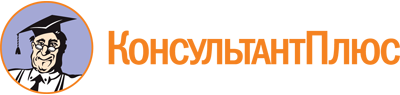 Приказ Минздрава России от 28.10.2020 N 1170н
"Об утверждении порядка оказания медицинской помощи населению по профилю "трансфузиология"
(Зарегистрировано в Минюсте России 27.11.2020 N 61123)Документ предоставлен КонсультантПлюс

www.consultant.ru

Дата сохранения: 08.12.2020
 N п/пНаименование должностиКоличество трансфузий крови и ее компонентов, в годN п/пНаименование должностиКоличество должностей, единиц1.Заведующий кабинетом - врач-трансфузиолог1,02.Врач-трансфузиолог1,0 из расчета на 1500 трансфузий не более 2,03.Медицинская сестра1,0 из расчета 750 трансфузий4.Санитар1,0 из расчета на 1500 трансфузийN п/пКод вида номенклатурной классификации медицинских изделийНаименование вида медицинского изделия в соответствии с номенклатурной классификацией медицинских изделийНаименование оборудованияТребуемое количество, единицМедицинское оборудованиеМедицинское оборудованиеМедицинское оборудованиеМедицинское оборудованиеМедицинское оборудование1.334300Контейнер для транспортировки образцов, термоизолированный, многоразового использованияТермоконтейнер переносной для кратковременного хранения крови и кровезаменителей21.384440Контейнер для транспортировки пакетов с кровьюТермоконтейнер переносной для кратковременного хранения крови и кровезаменителей22.154260Перемешиватель тромбоцитовТермостат для хранения тромбоцитов (в комплекте с тромбомиксером) (предусматривается для медицинских организаций, осуществляющих клиническое использование концентратов тромбоцитов)Количество определяется необходимым объемом хранения тромбоцитов3.145090Камера морозильная для плазмы кровиКамера сборная теплоизоляционная, низкотемпературная для хранения компонентов крови/Морозильник медицинский для хранения компонентов крови (ниже -25 °C)Количество определяется необходимым объемом хранения плазмы крови3.321680Холодильник/морозильник для кровиКамера сборная теплоизоляционная, низкотемпературная для хранения компонентов крови/Морозильник медицинский для хранения компонентов крови (ниже -25 °C)Количество определяется необходимым объемом хранения плазмы крови4.143910Холодильник для кровиХолодильник медицинский для хранения крови и ее компонентов (+2° - +6 °C)Количество определяется необходимым объемом хранения эритроцитсодержащих компонентов крови4.355180Холодильник/инкубатор для кровиХолодильник медицинский для хранения крови и ее компонентов (+2° - +6 °C)Количество определяется необходимым объемом хранения эритроцитсодержащих компонентов крови4.321680Холодильник/морозильник для кровиХолодильник медицинский для хранения крови и ее компонентов (+2° - +6 °C)Количество определяется необходимым объемом хранения эритроцитсодержащих компонентов крови5.215800Размораживатель плазмы кровиАппарат для быстрого размораживания плазмы, подогрева и хранения в теплом виде плазмы, крови и инфузионных растворов1 на 500 единиц компонентов крови, подлежащих размораживанию и согреванию в год, но не менее 16.361300Облучатель ультрафиолетовый для фототерапии/дезинфекции помещенийБактерицидный облучатель/очиститель воздуха/устройство для обеззараживания и (или) фильтрации воздуха и (или) дезинфекции поверхностей <1>Количество определяется объемом помещения и характеристиками оборудования6.131980Лампа ультрафиолетовая бактерициднаяБактерицидный облучатель/очиститель воздуха/устройство для обеззараживания и (или) фильтрации воздуха и (или) дезинфекции поверхностей <1>Количество определяется объемом помещения и характеристиками оборудования7.214590Центрифуга цитологическаяЦентрифуга лабораторная медицинская настольная (предусматривается в случае выполнения проб на совместимость между эритроцитами донора и сывороткой/плазмой реципиента и индивидуального подбора донорской крови и (или) ее компонентов врачами-трансфузиологами в кабинете трансфузиологии)17.238940Центрифуга для микрогематокритаЦентрифуга лабораторная медицинская настольная (предусматривается в случае выполнения проб на совместимость между эритроцитами донора и сывороткой/плазмой реципиента и индивидуального подбора донорской крови и (или) ее компонентов врачами-трансфузиологами в кабинете трансфузиологии)17.248410Центрифуга для микрообразцовЦентрифуга лабораторная медицинская настольная (предусматривается в случае выполнения проб на совместимость между эритроцитами донора и сывороткой/плазмой реципиента и индивидуального подбора донорской крови и (или) ее компонентов врачами-трансфузиологами в кабинете трансфузиологии)17.260430Центрифуга настольная общего назначенияЦентрифуга лабораторная медицинская настольная (предусматривается в случае выполнения проб на совместимость между эритроцитами донора и сывороткой/плазмой реципиента и индивидуального подбора донорской крови и (или) ее компонентов врачами-трансфузиологами в кабинете трансфузиологии)17.232840Термостат лабораторный для чистых помещенийТермостат электрический суховоздушный (предусматривается для организаций, неоснащенных анализатором иммуноферментным автоматическим, а также в случае выполнения проб на совместимость между эритроцитами донора и сывороткой/плазмой реципиента и индивидуального подбора донорской крови и (или) ее компонентов)17.261720Термостат лабораторныйТермостат электрический суховоздушный (предусматривается для организаций, неоснащенных анализатором иммуноферментным автоматическим, а также в случае выполнения проб на совместимость между эритроцитами донора и сывороткой/плазмой реципиента и индивидуального подбора донорской крови и (или) ее компонентов)18.124480Пипетка механическаяДозатор пипеточный (предусматривается в случае выполнения проб на совместимость между эритроцитами донора и сывороткой/плазмой реципиента и индивидуального подбора донорской крови и (или) ее компонентов врачами-трансфузиологами в кабинете трансфузиологии)48.124540Микропипетка механическаяДозатор пипеточный (предусматривается в случае выполнения проб на совместимость между эритроцитами донора и сывороткой/плазмой реципиента и индивидуального подбора донорской крови и (или) ее компонентов врачами-трансфузиологами в кабинете трансфузиологии)48.187260Микропипетка с ручным заполнениемДозатор пипеточный (предусматривается в случае выполнения проб на совместимость между эритроцитами донора и сывороткой/плазмой реципиента и индивидуального подбора донорской крови и (или) ее компонентов врачами-трансфузиологами в кабинете трансфузиологии)48.292310Пипетка электронная, многофункциональнаяДозатор пипеточный (предусматривается в случае выполнения проб на совместимость между эритроцитами донора и сывороткой/плазмой реципиента и индивидуального подбора донорской крови и (или) ее компонентов врачами-трансфузиологами в кабинете трансфузиологии)48.292390Микропипетка электроннаяДозатор пипеточный (предусматривается в случае выполнения проб на совместимость между эритроцитами донора и сывороткой/плазмой реципиента и индивидуального подбора донорской крови и (или) ее компонентов врачами-трансфузиологами в кабинете трансфузиологии)48.261390Дозатор жидкости лабораторный, ручнойДозатор пипеточный (предусматривается в случае выполнения проб на совместимость между эритроцитами донора и сывороткой/плазмой реципиента и индивидуального подбора донорской крови и (или) ее компонентов врачами-трансфузиологами в кабинете трансфузиологии)49.103650Дозатор для мыла/дезинфицирующих средствДозаторы для дезинфицирующих средств и мылаПо числу помещений для медицинской деятельности10.261620Холодильник лабораторный, базовыйХолодильник лабораторный (предусматривается в случае выполнения проб на совместимость между эритроцитами донора и сывороткой/плазмой реципиента и индивидуального подбора донорской крови и (или) ее компонентов врачами-трансфузиологами в кабинете трансфузиологии)111.122830Аппарат для измерения артериального давления электрический с ручным нагнетением, стационарныйАппарат для измерения артериального давленияПо числу врачебных ставок11.122850Аппарат для измерения артериального давления электрический с ручным нагнетением, портативныйАппарат для измерения артериального давленияПо числу врачебных ставок11.218430Аппарат для измерения артериального давления телеметрическийАппарат для измерения артериального давленияПо числу врачебных ставок11.239410Аппарат для измерения артериального давления анероидный механическийАппарат для измерения артериального давленияПо числу врачебных ставок11.216630Аппарат электронный для измерения артериального давления автоматический, портативный, с манжетой на плечо/запястьеАппарат для измерения артериального давленияПо числу врачебных ставок12.123680Контейнер для отходов с биологическими загрязнениямиБак многоразовый с тележкой для сбора, хранения медицинских отходов213.156900Мебель для палаты пациентаСтолик манипуляционный (предусматривается в случае выполнения проб на совместимость между эритроцитами донора и сывороткой/плазмой реципиента и индивидуального подбора донорской крови и (или) ее компонентов врачами-трансфузиологами в кабинете трансфузиологии)114.156900Мебель для палаты пациентаШкаф для хранения реактивов (предусматривается в случае выполнения проб на совместимость между эритроцитами донора и сывороткой/плазмой реципиента и индивидуального подбора донорской крови и (или) ее компонентов врачами-трансфузиологами в кабинете трансфузиологии)1Прочее оборудованиеПрочее оборудованиеПрочее оборудованиеПрочее оборудованиеПрочее оборудование15.--Персональный компьютер или автоматизированное рабочее место с системой защиты персональных данныхПо числу рабочих мест16.--ПринтерПо 1 каждого оборудования, либо взамен принтера, копировального аппарата и сканера предусматривается многофункциональное устройство - 117.Копировальный аппаратПо 1 каждого оборудования, либо взамен принтера, копировального аппарата и сканера предусматривается многофункциональное устройство - 118.СканерПо 1 каждого оборудования, либо взамен принтера, копировального аппарата и сканера предусматривается многофункциональное устройство - 119.--Источник бесперебойного питания120.--Сканер штрих-кодов1N п/пНаименование должностиКоличество процедур экстракорпоральной гемокоррекции и фотогемотерапии, в годN п/пНаименование должностиКоличество должностей, единиц1.Заведующий кабинетом - врач-трансфузиолог1,02.Врач-трансфузиолог1,0 из расчета на 1000 интермиттирующих процедур не более 2,0 или1,0 из расчета на 500 сложных и длительных процедур, не более 2,03.Медицинская сестра1,0 из расчета на 500 интермиттирующих процедурили1,0 из расчета на 250 сложных и длительныхпроцедур4.Санитар1,0 из расчета на 1500 интермиттирующих процедурили1,0 из расчета на 750 процедурN п/пКод вида номенклатурной классификации медицинских изделийНаименование вида медицинского изделия в соответствии с номенклатурной классификацией медицинских изделийНаименование оборудованияТребуемое количество, единицМедицинские изделияМедицинские изделияМедицинские изделияМедицинские изделияМедицинские изделия1.259880Кресло для осмотра/терапевтических процедур общего назначения, с электропитаниемКресло терапевтическое и/или функциональная кровать1 на на 500 интермиттирующих процедур или 1,0 из расчета на 250 сложных и длительных процедур1.235730Кресло для гемодиализа, с электропитаниемКресло терапевтическое и/или функциональная кровать1 на на 500 интермиттирующих процедур или 1,0 из расчета на 250 сложных и длительных процедур1.136210Кровать больничная стандартная с электроприводомКресло терапевтическое и/или функциональная кровать1 на на 500 интермиттирующих процедур или 1,0 из расчета на 250 сложных и длительных процедур1.120210Кровать больничная механическаяКресло терапевтическое и/или функциональная кровать1 на на 500 интермиттирующих процедур или 1,0 из расчета на 250 сложных и длительных процедур2.117910Центрифуга напольная высокоскоростнаяЦентрифуга рефрижераторная (предусматривается для медицинских организаций, осуществляющих процедуры экстракорпоральной гемокоррекции и фотогемотерапии с использованием центрифуги рефрижераторной)12.143900Центрифуга для банка кровиЦентрифуга рефрижераторная (предусматривается для медицинских организаций, осуществляющих процедуры экстракорпоральной гемокоррекции и фотогемотерапии с использованием центрифуги рефрижераторной)12.274480Центрифуга напольная низкоскоростная, с охлаждениемЦентрифуга рефрижераторная (предусматривается для медицинских организаций, осуществляющих процедуры экстракорпоральной гемокоррекции и фотогемотерапии с использованием центрифуги рефрижераторной)13.342090Разделитель/запаиватель для трубки пакета с донорской кровьюЗапаиватель для трубок1 на 2 кресла терапевтических и/или функциональные кровати4.215800Размораживатель плазмы кровиАппарат для быстрого размораживания, подогрева и хранения в теплом виде плазмы, крови и инфузионных растворов15.143910Холодильник для кровиХолодильник медицинский (+2 ° - +6 °C)15.321680Холодильник/морозильник для кровиХолодильник медицинский (+2 ° - +6 °C)15.215850Холодильник фармацевтическийХолодильник медицинский (+2 ° - +6 °C)15.261620Холодильник лабораторный, базовыйХолодильник медицинский (+2 ° - +6 °C)15.355180Холодильник/инкубатор для кровиХолодильник медицинский (+2 ° - +6 °C)15.352570Холодильник/морозильная камера для лабораторииХолодильник медицинский (+2 ° - +6 °C)16.145090Камера морозильная для плазмы кровиКамера сборная теплоизоляционная, низкотемпературная для хранения компонентов крови/Морозильник медицинский для хранения компонентов крови (ниже - 25° C)Количество определяется необходимым объемом хранения плазмы крови7.321680Холодильник/морозильник для кровиКамера сборная теплоизоляционная, низкотемпературная для хранения компонентов крови/Морозильник медицинский для хранения компонентов крови (ниже - 25° C)Количество определяется необходимым объемом хранения плазмы крови8.361300Облучатель ультрафиолетовый для фототерапии/дезинфекции помещенийБактерицидный облучатель/очиститель воздуха/устройство для обеззараживания и (или) фильтрации воздуха и (или) дезинфекции поверхностей <1>Количество определяется объемом помещения и характеристиками оборудования8.131980Лампа ультрафиолетовая бактерициднаяБактерицидный облучатель/очиститель воздуха/устройство для обеззараживания и (или) фильтрации воздуха и (или) дезинфекции поверхностей <1>Количество определяется объемом помещения и характеристиками оборудования9.145700Весы для взвешивания кровиВесы для взвешивания крови110.202390Тележка медицинская универсальнаяТележка медицинскаяпо требованию10.149080Тележка бельеваяТележка медицинскаяпо требованию10.270020Тележка для медицинских инструментовТележка медицинскаяпо требованию10.325190Тележка для размещения для оборудования для инсфузии/трансфузииТележка медицинскаяпо требованию11.131950Стойка для внутривенных вливанийШтатив для вливаний инфузионных растворов1 на кресло терапевтическое и/или функциональную кровать11.131960Стойка для внутривенных вливаний, с потолочным креплениемШтатив для вливаний инфузионных растворов1 на кресло терапевтическое и/или функциональную кровать12.156900Мебель для палаты пациентаШкаф медицинский для хранения медицинских инструментов, медикаментов и других медицинских изделий113.139770Поднос медицинскийСтолик манипуляционный1 на кресло терапевтическое и/или функциональную кровать13.156900Мебель для палаты пациентаСтолик манипуляционный1 на кресло терапевтическое и/или функциональную кровать14.258800Весы напольные, электронныеВесы напольные медицинские115.157600Ростомер медицинскийРостомер медицинский116.103650Дозатор для мыла/дезинфицирующих средствДозаторы для дезинфицирующих средств и мылаПо числу помещений для медицинской деятельности17.123680Контейнер для отходов с биологическими загрязнениямиБак многоразовый с тележкой для сбора, хранения медицинских отходов218.122830Аппарат для измерения артериального давления электрический с ручным нагнетением, стационарныйАппарат для измерения артериального давленияПо числу врачебных ставок18.122850Аппарат для измерения артериального давления электрический с ручным нагнетением, портативныйАппарат для измерения артериального давленияПо числу врачебных ставок18.218430Аппарат для измерения артериального давления телеметрическийАппарат для измерения артериального давленияПо числу врачебных ставок18.300560Аппарат для измерения артериального давления ртутный с ручным нагнетениемАппарат для измерения артериального давленияПо числу врачебных ставок18.366210Аппарат для измерения артериального давления с определением аритмииАппарат для измерения артериального давленияПо числу врачебных ставок18.239410Аппарат для измерения артериального давления анероидный механическийАппарат для измерения артериального давленияПо числу врачебных ставок18.216630Аппарат электронный для измерения артериального давления автоматический, портативный, с манжетой на плечо/запястьеАппарат для измерения артериального давленияПо числу врачебных ставок19.125680Система терапевтической плазмофильтрацииАппарат для экстракорпоральной гемокоррекциипо требованию20.262900Система аферезаАппарат для цитоплазмаферезапо требованию21.115710Аппарат для фотогемотерапииОблучатель крови ультрафиолетовыйпо требованию21.131700Аппарат для фотогемотерапииОблучатель крови ультрафиолетовыйпо требованию22.236830Аппарат для экстракорпоральной гемокоррекцииСистема гемофильтрациипо требованию23.343940Инфузионный насос шприцевойНасос поршневой для инфузийпо требованию24.229860Насос шприцевойИнфузионный насос шприцевойпо требованию25.260420Насос инфузионный общего назначенияИнфузионный насос волюметрическийпо требованию26.190850Система мониторинга физиологических показателейМонитор пациентапо требованию27.184200Ширма медицинскаяШирма127.275740Ширма анестезиологическаяШирма128.156900Мебель для палаты пациентаШкаф для белья1Прочие изделияПрочие изделияПрочие изделияПрочие изделияПрочие изделия29.--Персональный компьютер или автоматизированное рабочее место с системой защиты персональных данныхПо числу рабочих мест30.--ПринтерПо 1 каждого оборудования, либо взамен принтера, копировального аппарата и сканера предусматривается многофункциональное устройство - 131.Копировальный аппаратПо 1 каждого оборудования, либо взамен принтера, копировального аппарата и сканера предусматривается многофункциональное устройство - 132.СканерПо 1 каждого оборудования, либо взамен принтера, копировального аппарата и сканера предусматривается многофункциональное устройство - 133.--Источник бесперебойного питания134.--Сканер штрих-кодов135.--Шкаф для документов1N п/пНаименование должностиКоличество трансфузий крови и ее компонентов, в годКоличество процедур экстракорпоральной гемокоррекции и фотогемотерапии, в год <1>N п/пНаименование должностиКоличество должностей, ед.Количество должностей, единиц1.Заведующий отделением трансфузиологии - врач-трансфузиолог1,01,02.Врач-трансфузиолог1,0 из расчета на 1500 трансфузий <2>1,0 из расчета на 1000 интермиттирующих процедурили1,0 из расчета на 500 сложных и длительных процедур3.Старшая медицинская сестра1,01,04.Медицинская сестра1,0 из расчета 750 трансфузий1,0 из расчета на 500 интермиттирующих процедурили1,0 из расчета на 250 сложных и длительных процедур5.Санитар1,0 из расчета на 1500 трансфузий1,0 из расчета на 1500 интермиттирующих процедурили1,0 из расчета на 750 процедурN п/пКод вида номенклатурной классификации медицинских изделийНаименование вида медицинского изделия в соответствии с номенклатурной классификацией медицинских изделийНаименование оборудованияТребуемое количество, единицМедицинское оборудованиеМедицинское оборудованиеМедицинское оборудованиеМедицинское оборудованиеМедицинское оборудование1.334300Контейнер для транспортировки образцов, термоизолированный, многоразового использованияТермоконтейнер переносной для кратковременного хранения крови и кровезаменителей21.348440Контейнер для транспортировки пакетов с кровьюТермоконтейнер переносной для кратковременного хранения крови и кровезаменителей22.154260Перемешиватель тромбоцитовТермостат для хранения тромбоцитов (в комплекте с тромбомиксером), (предусматривается для медицинских организаций, осуществляющих клиническое использование концентратов тромбоцитов)Количество определяется необходимым объемом хранения тромбоцитов3.145090Камера морозильная для плазмы кровиКамера сборная теплоизоляционная, низкотемпературная для хранения компонентов крови/Морозильник медицинский для хранения компонентов крови (ниже -25 °C)Количество определяется необходимым объемом хранения плазмы крови3.321680Холодильник/морозильник для кровиКамера сборная теплоизоляционная, низкотемпературная для хранения компонентов крови/Морозильник медицинский для хранения компонентов крови (ниже -25 °C)Количество определяется необходимым объемом хранения плазмы крови4.143910Холодильник для кровиХолодильник медицинский для хранения крови и ее компонентов (+2° - +6 °C)Количество определяется необходимым объемом хранения эритроцитсодержащих компонентов крови4.321680Холодильник/морозильник для кровиХолодильник медицинский для хранения крови и ее компонентов (+2° - +6 °C)Количество определяется необходимым объемом хранения эритроцитсодержащих компонентов крови5.215800Размораживатель плазмы кровиАппарат для быстрого размораживания плазмы, подогрева и хранения в теплом виде плазмы, крови и инфузионных растворов1 на 500 единиц компонентов крови, подлежащих размораживанию и согреванию в год, но не менее 16.361300Облучатель ультрафиолетовый для фототерапии/дезинфекции помещенийБактерицидный облучатель/очиститель воздуха/устройство для обеззараживания и (или) фильтрации воздуха и (или) дезинфекции поверхностей <1>Определяется объемом помещения и характеристиками оборудования6.131980Лампа ультрафиолетовая бактерициднаяБактерицидный облучатель/очиститель воздуха/устройство для обеззараживания и (или) фильтрации воздуха и (или) дезинфекции поверхностей <1>Определяется объемом помещения и характеристиками оборудования7.214590Центрифуга цитологическаяЦентрифуга лабораторная медицинская настольная (предусматривается для отделений трансфузиологии, выполняющих пробы на совместимость между эритроцитами донора и сывороткой/плазмой реципиента и индивидуальный подбор донорской крови и (или) ее компонентов врачами-трансфузиологами)17.238940Центрифуга для микрогематокритаЦентрифуга лабораторная медицинская настольная (предусматривается для отделений трансфузиологии, выполняющих пробы на совместимость между эритроцитами донора и сывороткой/плазмой реципиента и индивидуальный подбор донорской крови и (или) ее компонентов врачами-трансфузиологами)17.248410Центрифуга для микрообразцовЦентрифуга лабораторная медицинская настольная (предусматривается для отделений трансфузиологии, выполняющих пробы на совместимость между эритроцитами донора и сывороткой/плазмой реципиента и индивидуальный подбор донорской крови и (или) ее компонентов врачами-трансфузиологами)17.260430Центрифуга настольная общего назначенияЦентрифуга лабораторная медицинская настольная (предусматривается для отделений трансфузиологии, выполняющих пробы на совместимость между эритроцитами донора и сывороткой/плазмой реципиента и индивидуальный подбор донорской крови и (или) ее компонентов врачами-трансфузиологами)17.232840Термостат лабораторный для чистых помещенийТермостат электрический суховоздушный (предусматривается для медицинских организаций, не оснащенных анализатором иммуноферментным автоматическим, а также для отделений трансфузиологии, выполняющих пробы на совместимость между эритроцитами донора и сывороткой/плазмой реципиента и индивидуальный подбор донорской крови и (или) ее компонентов врачами-трансфузиологами)17.261720Термостат лабораторныйТермостат электрический суховоздушный (предусматривается для медицинских организаций, не оснащенных анализатором иммуноферментным автоматическим, а также для отделений трансфузиологии, выполняющих пробы на совместимость между эритроцитами донора и сывороткой/плазмой реципиента и индивидуальный подбор донорской крови и (или) ее компонентов врачами-трансфузиологами)18.124480Пипетка механическаяДозатор пипеточный (предусматривается для отделений трансфузиологии, выполняющих пробы на совместимость между эритроцитами донора и сывороткой/плазмой реципиента и индивидуальный подбор донорской крови и (или) ее компонентов врачами-трансфузиологами)48.124540Микропипетка механическаяДозатор пипеточный (предусматривается для отделений трансфузиологии, выполняющих пробы на совместимость между эритроцитами донора и сывороткой/плазмой реципиента и индивидуальный подбор донорской крови и (или) ее компонентов врачами-трансфузиологами)48.187260Микропипетка с ручным заполнениемДозатор пипеточный (предусматривается для отделений трансфузиологии, выполняющих пробы на совместимость между эритроцитами донора и сывороткой/плазмой реципиента и индивидуальный подбор донорской крови и (или) ее компонентов врачами-трансфузиологами)48.292310Пипетка электронная, многофункциональнаяДозатор пипеточный (предусматривается для отделений трансфузиологии, выполняющих пробы на совместимость между эритроцитами донора и сывороткой/плазмой реципиента и индивидуальный подбор донорской крови и (или) ее компонентов врачами-трансфузиологами)48.292320Пипетка электронная, однофункциональнаяДозатор пипеточный (предусматривается для отделений трансфузиологии, выполняющих пробы на совместимость между эритроцитами донора и сывороткой/плазмой реципиента и индивидуальный подбор донорской крови и (или) ее компонентов врачами-трансфузиологами)48.292390Микропипетка электроннаяДозатор пипеточный (предусматривается для отделений трансфузиологии, выполняющих пробы на совместимость между эритроцитами донора и сывороткой/плазмой реципиента и индивидуальный подбор донорской крови и (или) ее компонентов врачами-трансфузиологами)48.261390Дозатор жидкости лабораторный, ручнойДозатор пипеточный (предусматривается для отделений трансфузиологии, выполняющих пробы на совместимость между эритроцитами донора и сывороткой/плазмой реципиента и индивидуальный подбор донорской крови и (или) ее компонентов врачами-трансфузиологами)49.103650Дозатор для мыла/дезинфицирующих средствДозаторы для дезинфицирующих средств и мылаПо числу помещений для медицинской деятельности10.261620Холодильник лабораторный, базовыйХолодильник лабораторный <3>111.122830Аппарат для измерения артериального давления электрический с ручным нагнетением, стационарныйАппарат для измерения артериального давленияПо числу врачебных ставок11.122850Аппарат для измерения артериального давления электрический с ручным нагнетением, портативныйАппарат для измерения артериального давленияПо числу врачебных ставок11.218430Аппарат для измерения артериального давления телеметрическийАппарат для измерения артериального давленияПо числу врачебных ставок11.239410Аппарат для измерения артериального давления анероидный механическийАппарат для измерения артериального давленияПо числу врачебных ставок11.216630Аппарат электронный для измерения артериального давления автоматический, портативный, с манжетой на плечо/запястьеАппарат для измерения артериального давленияПо числу врачебных ставок11.300560Аппарат для измерения артериального давления ртутный с ручным нагнетениемАппарат для измерения артериального давленияПо числу врачебных ставок11.366210Аппарат для измерения артериального давления с определением аритмииАппарат для измерения артериального давленияПо числу врачебных ставок12.123680Контейнер для отходов с биологическими загрязнениямиБак многоразовый с тележкой для сбора, хранения медицинских отходов213.156900Мебель для палаты пациентаСтолик манипуляционный, (предусматривается для отделений трансфузиологии, выполняющих пробы на совместимость между эритроцитами донора и сывороткой/плазмой реципиента и индивидуальный подбор донорской крови и (или) ее компонентов врачами-трансфузиологами)114.156900Мебель для палаты пациентаШкаф для хранения реактивов (предусматривается для отделений трансфузиологии, выполняющих пробы на совместимость между эритроцитами донора и сывороткой/плазмой реципиента и индивидуальный подбор донорской крови и (или) ее компонентов врачами-трансфузиологами)1,15.131950Стойка для внутривенных вливанийШтатив для вливаний инфузионных растворов (предусматривается в случае осуществления трансфузии в отделении трансфузиологии)По числу кресел терапевтических и/или функциональных кроватей.16.259880Кресло для осмотра/терапевтических процедур общего назначения, с электропитаниемКресло терапевтическое и/или функциональная кровать1 на 500 трансфузий в год16.235730Кресло для гемодиализа, с электропитаниемКресло терапевтическое и/или функциональная кровать1 на 500 трансфузий в год16.136210Кровать больничная стандартная с электроприводомКресло терапевтическое и/или функциональная кровать1 на 500 трансфузий в год16.120210Кровать больничная механическаяКресло терапевтическое и/или функциональная кровать1 на 500 трансфузий в годПри выполнении работ (услуг) по экстракорпоральной гемокоррекции и фотогемотерапииПри выполнении работ (услуг) по экстракорпоральной гемокоррекции и фотогемотерапииПри выполнении работ (услуг) по экстракорпоральной гемокоррекции и фотогемотерапииПри выполнении работ (услуг) по экстракорпоральной гемокоррекции и фотогемотерапииПри выполнении работ (услуг) по экстракорпоральной гемокоррекции и фотогемотерапии17.259880Кресло для осмотра/терапевтических процедур общего назначения, с электропитаниемКресло терапевтическое и/или функциональная кровать1 на на 500 интермиттирующих процедурили1,0 из расчета на 250 сложных и длительных процедур17.235730Кресло для гемодиализа, с электропитаниемКресло терапевтическое и/или функциональная кровать1 на на 500 интермиттирующих процедурили1,0 из расчета на 250 сложных и длительных процедур17.136210Кровать больничная стандартная с электроприводомКресло терапевтическое и/или функциональная кровать1 на на 500 интермиттирующих процедурили1,0 из расчета на 250 сложных и длительных процедур17.120210Кровать больничная механическаяКресло терапевтическое и/или функциональная кровать1 на на 500 интермиттирующих процедурили1,0 из расчета на 250 сложных и длительных процедур18.117910Центрифуга напольная высокоскоростнаяЦентрифуга рефрижераторная (предусматривается для медицинских организаций, осуществляющих процедуры экстракорпоральной гемокоррекции и фотогемотерапии с использованием центрифуги рефрижераторной)118.143900Центрифуга для банка кровиЦентрифуга рефрижераторная (предусматривается для медицинских организаций, осуществляющих процедуры экстракорпоральной гемокоррекции и фотогемотерапии с использованием центрифуги рефрижераторной)118.274480Центрифуга напольная низкоскоростная, с охлаждениемЦентрифуга рефрижераторная (предусматривается для медицинских организаций, осуществляющих процедуры экстракорпоральной гемокоррекции и фотогемотерапии с использованием центрифуги рефрижераторной)119.342090Разделитель/запаиватель для трубки пакета с донорской кровьюЗапаиватель для трубок1 на 2 кресла терапевтических и/или функциональные кровати20.215800Размораживатель плазмы кровиАппарат для быстрого размораживания, подогрева и хранения в теплом виде плазмы, крови и инфузионных растворов121.143910Холодильник для кровиХолодильник медицинский (+2° - +6 °C)121.321680Холодильник/морозильник для кровиХолодильник медицинский (+2° - +6 °C)121.215850Холодильник фармацевтическийХолодильник медицинский (+2° - +6 °C)121.261620Холодильник лабораторный, базовыйХолодильник медицинский (+2° - +6 °C)121.355180Холодильник/инкубатор для кровиХолодильник медицинский (+2° - +6 °C)121.352570Холодильник/морозильная камера для лабораторииХолодильник медицинский (+2° - +6 °C)122.145090Камера морозильная для плазмы кровиКамера сборная теплоизоляционная, низкотемпературная для хранения компонентов крови/Морозильник медицинский для хранения компонентов крови (ниже -25 °C)Количество определяется необходимым объемом хранения плазмы крови23.321680Холодильник/морозильник для кровиКамера сборная теплоизоляционная, низкотемпературная для хранения компонентов крови/Морозильник медицинский для хранения компонентов крови (ниже -25 °C)Количество определяется необходимым объемом хранения плазмы крови24.361300Облучатель ультрафиолетовый для фототерапии/дезинфекции помещенийБактерицидный облучатель/очиститель воздуха/устройство для обеззараживания и (или) фильтрации воздуха и (или) дезинфекции поверхностей <1>Количество определяется объемом помещения и характеристиками оборудования24.131980Лампа ультрафиолетовая бактерициднаяБактерицидный облучатель/очиститель воздуха/устройство для обеззараживания и (или) фильтрации воздуха и (или) дезинфекции поверхностей <1>Количество определяется объемом помещения и характеристиками оборудования25.145700Весы для взвешивания кровиВесы для взвешивания крови126.202390Тележка медицинская универсальнаяТележка медицинская126.149080Тележка бельеваяТележка медицинская126.270020Тележка для медицинских инструментовТележка медицинская126.325190Тележка для размещения оборудования для инсфузии/трансфузииТележка медицинская127.131950Стойка для внутривенных вливанийШтатив для вливаний инфузионных растворов1 на кресло терапевтическое и/или функциональную кровать27.131960Стойка для внутривенных вливаний, с потолочным креплениемШтатив для вливаний инфузионных растворов1 на кресло терапевтическое и/или функциональную кровать28.258800Весы напольные, электронныеВесы напольные медицинские129.157600Ростомер медицинскийРостомер медицинский130.103650Дозатор для мыла/дезинфицирующих средствДозаторы для дезинфицирующих средств и мылаПо числу помещений для медицинской деятельности31.123680Контейнер для отходов с биологическими загрязнениямиБак многоразовый с тележкой для сбора, хранения медицинских отходов232.122830Аппарат для измерения артериального давления электрический с ручным нагнетением, стационарныйАппарат для измерения артериального давленияПо числу врачебных ставок32.122850Аппарат для измерения артериального давления электрический с ручным нагнетением, портативныйАппарат для измерения артериального давленияПо числу врачебных ставок32.218430Аппарат для измерения артериального давления телеметрическийАппарат для измерения артериального давленияПо числу врачебных ставок32.300560Аппарат для измерения артериального давления ртутный с ручным нагнетениемАппарат для измерения артериального давленияПо числу врачебных ставок32.366210Аппарат для измерения артериального давления с определением аритмииАппарат для измерения артериального давленияПо числу врачебных ставок32.239410Аппарат для измерения артериального давления анероидный механическийАппарат для измерения артериального давленияПо числу врачебных ставок32.216630Аппарат электронный для измерения артериального давления автоматический, портативный, с манжетой на плечо/запястьеАппарат для измерения артериального давленияПо числу врачебных ставок33.125680Система терапевтической плазмофильтрацииАппарат для экстракорпоральной гемокоррекцииКоличество определяется используемыми методами34.262900Система аферезаАппарат для цитоплазмаферезаКоличество определяется используемыми методам35.115710Аппарат для фотогемотерапииОблучатель крови ультрафиолетовыйКоличество определяется используемыми методам35.131700Аппарат для фотогемотерапииОблучатель крови ультрафиолетовыйКоличество определяется используемыми методам36.236830Аппарат для экстракорпоральной гемокоррекцииСистема гемофильтрацииКоличество определяется используемыми методам37.343940Инфузионный насос шприцевойНасос поршневой для инфузийКоличество определяется используемыми методам38.229860Насос шприцевойИнфузионный насос шприцевойКоличество определяется используемыми методам39.260420Насос инфузионный общего назначенияИнфузионный насос волюметрическийКоличество определяется используемыми методам40.190850Система мониторинга физиологических показателейМонитор пациентаКоличество определяется используемыми методам41.184200Ширма медицинскаяШирма142.275740Ширма анестезиологическаяШирма1Прочие изделияПрочие изделияПрочие изделияПрочие изделияПрочие изделия43.--Персональный компьютер или автоматизированное рабочее место с системой защиты персональных данныхПо числу рабочих мест44.--ПринтерПо 1 каждого оборудования, либо взамен принтера, копировального аппарата и сканера предусматривается многофункциональное устройство - 145.Копировальный аппаратПо 1 каждого оборудования, либо взамен принтера, копировального аппарата и сканера предусматривается многофункциональное устройство - 146.СканерПо 1 каждого оборудования, либо взамен принтера, копировального аппарата и сканера предусматривается многофункциональное устройство - 147.--Источник бесперебойного питания148.--Сканер штрих-кодов1N п/пКод вида номенклатурной классификации медицинских изделийНаименование вида медицинского изделия в соответствии с номенклатурной классификацией медицинских изделийНаименование оборудованияТребуемое количество, единиц.1.261240Анализатор мочи для in vitro диагностики (ИВД), лабораторный, полуавтоматическийАнализатор мочи11.261730Анализатор мочи ИВД, лабораторный, автоматическийАнализатор мочи11.287920Анализатор мочи ИВД, для использования вблизи пациентаАнализатор мочи12.130570Анализатор гематологический ИВД, полуавтоматическийАнализатор гематологический12.130690Анализатор гематологический ИВД, автоматическийАнализатор гематологический13.261210Коагулометр ИВД, лабораторный, полуавтоматическийАнализатор автоматический коагулометрический13.261740Коагулометр ИВД, лабораторный, автоматическийАнализатор автоматический коагулометрический1ПРОТОКОЛ ТРАНСФУЗИИПРОТОКОЛ ТРАНСФУЗИИПРОТОКОЛ ТРАНСФУЗИИПРОТОКОЛ ТРАНСФУЗИИПРОТОКОЛ ТРАНСФУЗИИПРОТОКОЛ ТРАНСФУЗИИПРОТОКОЛ ТРАНСФУЗИИПРОТОКОЛ ТРАНСФУЗИИПРОТОКОЛ ТРАНСФУЗИИПРОТОКОЛ ТРАНСФУЗИИФамилия, имя, отчество (при наличии) реципиентаДата и время подачи заявкиДата и время подачи заявкиДата и время подачи заявкиДата и время подачи заявкиДата и время подачи заявкиДата трансфузииДата трансфузииДата трансфузииДата трансфузииОтделениеN и/бN и/бN и/бN и/бN и/бВремя начала трансфузииВремя начала трансфузииВремя начала трансфузииВремя начала трансфузииОтделениеN и/бN и/бN и/бN и/бN и/бВремя окончания трансфузииВремя окончания трансфузииВремя окончания трансфузииВремя окончания трансфузииДанные медицинского обследования реципиентаДанные медицинского обследования реципиентаДанные медицинского обследования реципиентаДанные медицинского обследования реципиентаДанные медицинского обследования реципиентаДанные медицинского обследования реципиентаДанные медицинского обследования реципиентаДанные медицинского обследования реципиентаДанные медицинского обследования реципиентаДанные медицинского обследования реципиентаГруппа крови реципиента AB0:Группа крови реципиента AB0:Группа крови реципиента AB0:Группа крови реципиента AB0:Группа крови реципиента AB0:Группа крови реципиента AB0:Резус-принадлежностьРезус-принадлежностьРезус-принадлежностьРезус-принадлежностьАнтигены C, c, E, e, KАнтигены C, c, E, e, KАнтигены C, c, E, e, KАнтигены C, c, E, e, KАнтигены C, c, E, e, KАнтигены C, c, E, e, KАллоиммунные антителаАллоиммунные антителаАллоиммунные антителаАллоиммунные антителаПоказания к трансфузииПоказания к трансфузииПоказания к трансфузииПоказания к трансфузииПоказания к трансфузииПоказания к трансфузииПоказания к трансфузииПоказания к трансфузииПоказания к трансфузииПоказания к трансфузииАнамнез реципиентаАнамнез реципиентаАнамнез реципиентаАнамнез реципиентаАнамнез реципиентаАнамнез реципиентаАнамнез реципиентаАнамнез реципиентаАнамнез реципиентаАнамнез реципиентаТрансфузии компонентов крови в анамнезеТрансфузии компонентов крови в анамнезеРеакции и осложнения на трансфузии в анамнезеРеакции и осложнения на трансфузии в анамнезеРеакции и осложнения на трансфузии в анамнезеРеакции и осложнения на трансфузии в анамнезеРеакции и осложнения на трансфузии в анамнезеРеакции и осложнения на трансфузии в анамнезеТрансфузии по индивидуальному подборуТрансфузии по индивидуальному подборуДанные о донорской крови или ее компонентеДанные о донорской крови или ее компонентеДанные о донорской крови или ее компонентеДанные о донорской крови или ее компонентеДанные о донорской крови или ее компонентеДанные о донорской крови или ее компонентеДанные о донорской крови или ее компонентеДанные о донорской крови или ее компонентеДанные о донорской крови или ее компонентеДанные о донорской крови или ее компонентеНаименование компонента донорской кровиНаименование компонента донорской кровиНаименование компонента донорской кровиНаименование компонента донорской кровиНаименование компонента донорской кровиНаименование организации, осуществившей заготовкуНаименование организации, осуществившей заготовкуНаименование организации, осуществившей заготовкуНаименование организации, осуществившей заготовкуНаименование организации, осуществившей заготовкуГруппа крови донора AB0:Группа крови донора AB0:Группа крови донора AB0:Группа крови донора AB0:Группа крови донора AB0:Антигены эритроцитов донора C, c, E, e, KАнтигены эритроцитов донора C, c, E, e, KАнтигены эритроцитов донора C, c, E, e, KАнтигены эритроцитов донора C, c, E, e, KАнтигены эритроцитов донора C, c, E, e, KN единицы компонента кровиN единицы компонента кровиКоличество (мл)Количество (мл)Количество (мл)Антигены эритроцитов донора C, c, E, e, KАнтигены эритроцитов донора C, c, E, e, KАнтигены эритроцитов донора C, c, E, e, KАнтигены эритроцитов донора C, c, E, e, KАнтигены эритроцитов донора C, c, E, e, KДата заготовки:Дата заготовки:Дата заготовки:Дата заготовки:Дата заготовки:Срок годности:Срок годности:Срок годности:Срок годности:Срок годности:Результаты индивидуального подбораРезультаты индивидуального подбораРезультаты индивидуального подбораРезультаты индивидуального подбораРезультаты индивидуального подбораРезультаты индивидуального подбораРезультаты индивидуального подбораРезультаты индивидуального подбораРезультаты индивидуального подбораРезультаты индивидуального подбораНаименование медицинской организации, осуществившей индивидуальный подборНаименование медицинской организации, осуществившей индивидуальный подборНаименование медицинской организации, осуществившей индивидуальный подборНаименование медицинской организации, осуществившей индивидуальный подборНаименование медицинской организации, осуществившей индивидуальный подборНаименование медицинской организации, осуществившей индивидуальный подборНаименование медицинской организации, осуществившей индивидуальный подборНаименование медицинской организации, осуществившей индивидуальный подборНаименование медицинской организации, осуществившей индивидуальный подборНаименование медицинской организации, осуществившей индивидуальный подборДата исследованияДата исследованияДата исследованияДата исследованияДата исследованияДата исследованияДата исследованияДата исследованияДата исследованияДата исследованияФамилия, имя, отчество (при наличии) ответственного лицаФамилия, имя, отчество (при наличии) ответственного лицаФамилия, имя, отчество (при наличии) ответственного лицаЗаключение (совместимо/несовместимо)Заключение (совместимо/несовместимо)Заключение (совместимо/несовместимо)Заключение (совместимо/несовместимо)Заключение (совместимо/несовместимо)Заключение (совместимо/несовместимо)Заключение (совместимо/несовместимо)Пробы на индивидуальную совместимость в отделенииПробы на индивидуальную совместимость в отделенииПробы на индивидуальную совместимость в отделенииПробы на индивидуальную совместимость в отделенииПробы на индивидуальную совместимость в отделенииПробы на индивидуальную совместимость в отделенииПробы на индивидуальную совместимость в отделенииПробы на индивидуальную совместимость в отделенииПробы на индивидуальную совместимость в отделенииПробы на индивидуальную совместимость в отделенииНаименования реагентовНаименования реагентовНаименования реагентовНаименования реагентовНаименования реагентовНаименования реагентовНаименования реагентовНаименования реагентовНаименования реагентовНаименования реагентовN серии реагентаN серии реагентаN серии реагентаN серии реагентаN серии реагентаN серии реагентаN серии реагентаN серии реагентаСрок годностиСрок годностиНа плоскостиНа плоскостиНа плоскостиНа плоскостиБиологическая пробаБиологическая пробаБиологическая пробаБиологическая пробаБиологическая пробаБиологическая пробаСовместимо/несовместимоСовместимо/несовместимоСовместимо/несовместимоСовместимо/несовместимоСовместимо/несовместимоСовместимо/несовместимоСовместимо/несовместимоСовместимо/несовместимоСовместимо/несовместимоСовместимо/несовместимоРеакции и осложненияРеакции и осложненияРеакции и осложненияРеакции и осложненияРеакции и осложненияРеакции и осложненияРеакции и осложненияРеакции и осложненияРеакции и осложненияРеакции и осложненияОсновные симптомыОсновные симптомыОсновные симптомыОсновные симптомыСтепень тяжестиСтепень тяжестиСтепень тяжестиСтепень тяжестиСтепень тяжестиСтепень тяжестиНаблюдение за состоянием реципиентаНаблюдение за состоянием реципиентаНаблюдение за состоянием реципиентаНаблюдение за состоянием реципиентаНаблюдение за состоянием реципиентаНаблюдение за состоянием реципиентаНаблюдение за состоянием реципиентаНаблюдение за состоянием реципиентаНаблюдение за состоянием реципиентаНаблюдение за состоянием реципиентаТрансфузии компонентов кровиТрансфузии компонентов кровиАД (мм рт.ст.)АД (мм рт.ст.)Частота пульса (уд/мин)Частота пульса (уд/мин)Частота пульса (уд/мин)Температура (°C)Температура (°C)Диурез, цвет мочиПеред началом переливанияПеред началом переливанияЧерез 1 час после переливанияЧерез 1 час после переливанияЧерез 2 часа после переливанияЧерез 2 часа после переливанияВрач, осуществивший трансфузию:Врач, осуществивший трансфузию:Врач, осуществивший трансфузию:Врач, осуществивший трансфузию:Врач, осуществивший трансфузию:Врач, осуществивший трансфузию:Врач, осуществивший трансфузию:Врач, осуществивший трансфузию:Врач, осуществивший трансфузию:Врач, осуществивший трансфузию: